ПРОЕКТ «ВРЕМЕНА  ГОДА»                                    (Внеклассное мероприятие)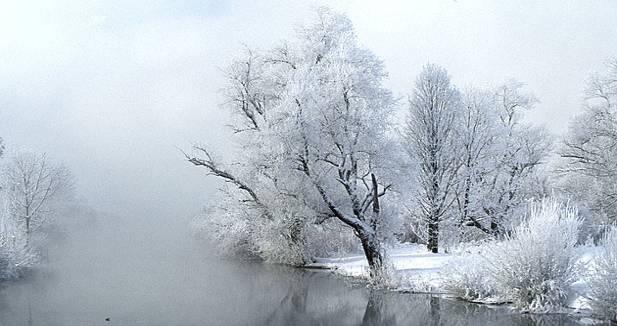 ПРИЗЕНТАЦИЯ    «ЗИМА»            РАБОТА  ГРУППЫ   УЧЕНИКОВ    2  КЛАССА  МКОУ  СОШ                                          с. п. В.  ЖЕМТАЛА                     УЧИТЕЛЬ – КСАНАЕВА  РАИСА  РАМАЗАНОВНА                                                    2014г                                                                            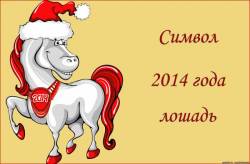 Четыре  времени   в  году – Я  разговор  о  них  веду.ЗИМА  бела  и  холодна,Пушистый  снег  несет  она.ВЕСНА   бросает  в  землю  зерна,А  ЛЕТО  трудится  проворно.За  ЛЕТОМ   ОСЕНЬ  золотаяНесёт  корзины  урожая.                     МАРШАК                         С. 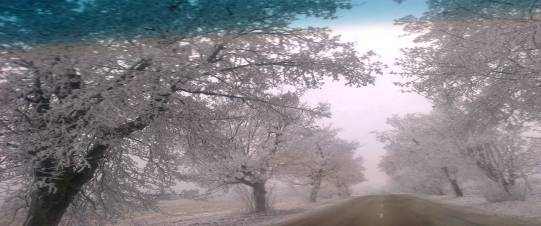 ЗАГАДКА.      Кто  поляны  белит  белым                         И  на  стенах  пишет  мелом.                         Шьет  пуховые  перины,                          Разукрасил  все  витрины?МЕСЯЦЫ  ЗИМЫ.  (пословицы)                                     ДЕКАБРЬ  год  кончает,  зиму  начинает.                                      ЯНВАРЬ – году  начало,  зиме  середина.                                     Вьюги  да  метели  под  ФЕВРАЛЬ  налетели.По  календарю  ДЕКАБРЬ,  ЯНВАРЬ,  ФЕВРАЛЬ.Зимушка – зима  на  Русь  забрела!Затрещали  морозы.  Поземка  метёт  и метёт.  Сверху  падают  снежинки.Мы  думаем,  что  снег – это  замерзшие  капельки дождя.  Нет!  Капельки  воды,  замерзая, становятся   градинками.  А  высоко  над  землей,  где  царит  холод,  водяные  пары  превращаются  в  крохотные  льдинки.  Это  не  снежинки,  они  еще  очень  малы.  Но  к  одному  кристаллику  потянулись  другие  ледяные   иголочки,  и  появляется  удивительно  красивая  звездочка.  Снежинки  медленно  опускаются,  собираются в  хлопья  и  падают  на  землю. В суровые  морозные  зимы  в  снег  прячутся  многие  животные.  Бегает  по  снежным  норкам   тетерева  и  рябчики. мышонок, лежит  в  берлоге  медведь,  на  ночь  ныряют  с деревьев  в  мягкие  сугробы .  Снежная  шуба  защищает  от  холода  многолетние  травы  и посевы.  Весной  снег  растает  и увлажнит  почву.Любят  все  зимушку – зиму.  И на санках  кататься   можно,  и  в  снежки  поиграть.        Длинными   зимними   вечерами,  под  завыванье  метели,  можно  и  сказки  послушать,  и  стихи  почитать,  и  песни  спеть.  А  сколько  о  зиме  придумано  загадок!  Их  у  зимы  множество. ЗАГАДКИ.Он  слетает  белой  стаей  и  сверкает  на  лету.Он  звездой  прохладной  тает  на  ладони  и  во  рту._______( снег) Кто  в  лесу  глухом  живет ,   Неуклюжий,  косолапый?            Летом  ест  клубнику,  мед, 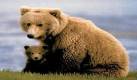             А  зимой  сосет  он  лапу.Жил  я  посреди  двора,           Где  играет  детвора. 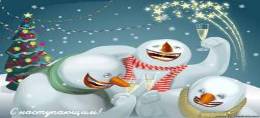 Но  от  солнечных  лучей  Превратился  я  в  ручей.___________( снеговик) Что  вверх  растет?______( сосулька)Из  капкана  он уйдет,  от  аркана  убежит.В  тундре  звездной  и  морозной  всюду  путь  ему  открыт.____(ветер) Белой  стайкой  мошкара  вьется,  кружится  с  утра,Не  пищат  и  не  кусают,  просто  так  себе  летают.____________( снежинки) Скачет  по  лесу  то  взад,  то  вперед,  воет,  гудит  и  деревья  тресёт._( вьюга) Зимой  все  деревья  спят.  Войдешь  в ельник.  А  там,  наперекор  зиме,  живая   зелень – сразу  и  позабудешь  о  морозе.  Но  почему  же  осенью  листья  на  всех  деревьях  желтеют  и  осыпаются,  а  у  ели  остаются?  Может  ель  зимой  не  спит?   Нет!  крепко  спят  и хвойные  деревья:  ель,  сосна,  кедр.  А  свои  иголки,  хвою,  они  берегут  к  весне.  Дело  в  том,  что  иголочки – хвоинки  для  них  то  же  самое,  что  для  других  деревьев  листья.  Сбрось   ель  осенью  свой  колючий  наряд,  ей  всей  весны  не  хватило  бы  для  новой  зелени.  А  снег  елке  не  страшен – ветки  гибкие,  прочные,  снежный  груз  лишь  согнет  их,  а  сломать  не  сможет.  КУДА  ЖЕ  ПОДЕВАЛИСЬ  ПТИЦЫ?  Птицы  улетели  на  юг.  Где   тепло  и  найдется  корм.  С  нами  остались  вороны,  сороки,  воробьи,  голуби. Корма , который находят птицы в природе, мало, ,поэтому сейчас мы  можем встретить рядом с жильём человека. Мы должны помочь птицам. Сделать кормушки.  Ложить  туда крошки  хлебо – булочных   изделий, семечки  дыни, арбуза. Подкормка птиц зимой- очень важное дело.                Улетели  птичьи  стаи,                Лес  в  сугробах  до  ветвей.                Вот  тогда  мы  и  дождались                Наших  северных  гостей.Кто  там  ловко  и   упорноЛазит  острым  клювом  вниз?Это  поползень  проворныйПеред  стайкою  синиц.                      У  опушки  в  старых  елках                      От  зори  и  до  зори                       Разговор  ведут  чечётки,                       Громко  вторят  снегири.                                                     Пестрый  дятел  крикнет   громко,                                             Разогнав  лесную  тишь,                                            А   на  вырупках,  на  липах,                                            Отзовется  бойкий  чиж.Я  б  могла  ещё  так  многоПро  лесных  сказать  певцов,Как  средь  стужи  и  морозовВывел  клест  своих  птенцов.                              Как  с  утра  и  до  заката                               На  репьях  гостят  щеглы,                                И  торопятся   куда – то                              Ярко – красные   щуры.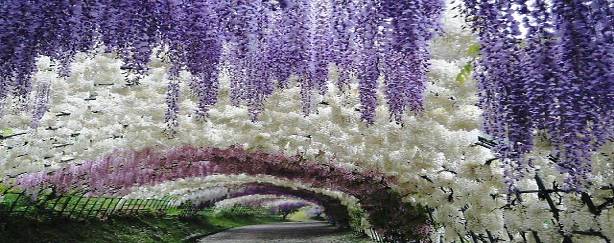 Зимой воздух морозен , пуст. И, кажется: всё кругом погружено в непробудный сон.  Замерли травы, кусты, деревья, набирают силу жизни. Животные с холодной кровью, затаясь, застыли , но не умерли. У птиц особенно горячая кровь. Они никогда не впадают в спячку. Зимой воздух морозен , пуст. И, кажется: всё кругом погружено в непробудный сон.  Замерли травы, кусты, деревья, набирают силу жизни. Животные с холодной кровью, затаясь, застыли , но не умерли. У птиц особенно горячая кровь. Они никогда не впадают в спячку.Птиц ,  которые  живут  в  наших  краях  можно  разделить  на  три  группы:  ЗИМУЮЩИЕ,  ПРОЛЕТНЫЕ  И ПЕРЕЛЁТНЫЕ. ПЕРЕЛЕТНЫЕ  ПТИЦЫ -  ласточки,  жаворонки,  грачи,  журавли,  скворцы.  С  наступлением  осенних  дней  собираются  в  стаи  и  готовятся  к  отлету  на  юг.  Как  правило,  эти  птицы  питаются насекомыми,  а  с  приходом  холодов  насекомые  прячутся  и  птицы  улетают.  Птицы  могут определять направление полёта по Солнцу и звёздам.  Всякая птица зимует там , где зимовали их родители, деды, прадеды.             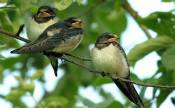 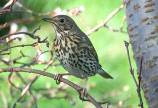 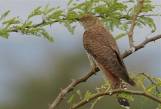 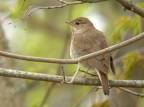             ПРОЛЁТНЫЕ  ПТИЦЫ – снегири,  свиристели,  щеглы.  Их  называют  так  потому,  что  у  нас  они  только  пролетом. Летом  снегири  и  свиристели  живут  в  дремучих  северных  лесах,  там  выводят  птенцов,  а  осенью,  с  наступлением  первых  заморозков  перелетают  в  среднюю  полосу,  клюют  сочные   ягоды  рябины,  боярышника,  шиповника,  облепихи  и  летят  дальше  на  юг.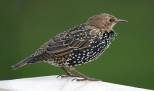 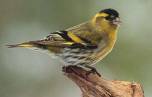 ЗИМУЮЩИЕ  ПТИЦЫ – ворона.  сорока,  воробей,  галка,  синица,  дятел,  сова,  сойка,  поползень.  Они  не  улетают  в  тёплые  края,  так  как  приспособились  к  суровому  времени  года  и  могут  найти  себе  пропитание  даже  зимой.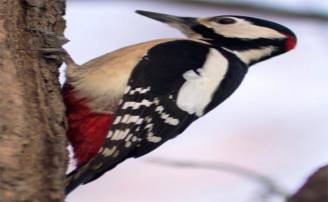 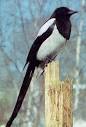 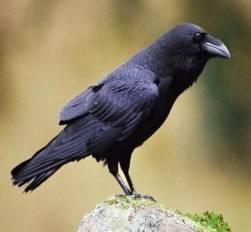 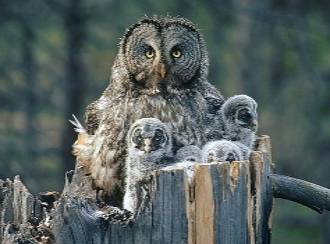 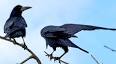 Спозаранку скачут  птицы  По  заснеженным  ветвям –Желтогрудые    синицыПрилетают  в  гости  к  нам.Ни  комарика,  ни  мушки.Всюду  только  снег  да  снег.Хорошо,  что  нам  кормушкиСделал  добрый  человек.     ПАМЯТКА    «Как  подкармливать  птиц».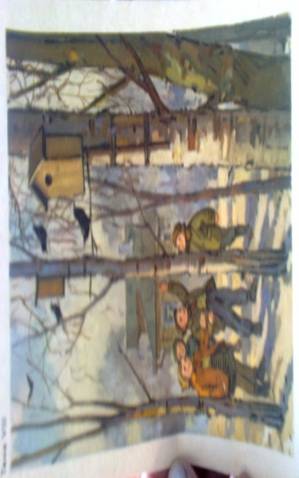           1.Укрепляя  кормушку,  не  обламывайте  ветки  деревьев.Не  прибивайте  кормушку  к  стволу  дерева.Сметайте  с  кормушки  снег.Не  кладите  на  кормушку  куски  хлеба,  корки  мандаринов,  макароны.     Покормите птиц зимой!Пусть со всех концов.К вам летят , как домой,Стайки на крыльцо.Не богаты их корма.Горсть зерна нужна, горсть одна,-И не страшна будет им зима. ЗАГАДКИ. Простая буква  А. Ну что же? Коль 40 раз меня повторишь,      Так птицей сразу стану я,                 Вам всем известного ,друзья. ( 40+А).-------------сорокаСколько шагов сделает воробей за 1  минуту?---- 0Что будет с вороной , когда ему исполнится  7 лет?__ пойдет  восьмойПочему летает  ласточка?---------------  по  небу.